Draft agendaprepared by the Office of the UnionDisclaimer:  this document does not represent UPOV policies or guidance	Opening of the session	Adoption of the agenda	Short reports on developments in plant variety protection(a)	Reports from members and observers (written reports to be prepared by members and observers)(b)	Report on developments within UPOV (document to be prepared by the Office of the Union)	Variety denominations (document TWP/3/6)	TGP documents (document TWP/3/1 Rev.)TGP/7: Development of Test GuidelinesCharacteristics which only apply to certain varieties (document TWP/3/9)TGP/8: Trial Design and Techniques Used in the Examination of Distinctness, Uniformity and StabilityData Processing for the Assessment of Distinctness and for Producing Variety Descriptions (documents TWP/3/10)TGP/14: Glossary of Terms Used in UPOV Documents	Color names for the RHS Colour Chart (document TWP/3/11)TGP/15: Guidance on the Use of Biochemical and Molecular Markers in the Examination of Distinctness, Uniformity and Stability (DUS) New example: Characteristic-specific marker with incomplete information on state of expression (document TWP/3/12)	Assessing Uniformity by Off-Types: -	Risks associated with assessment of uniformity by off-types on the basis of more than one growing cycle (document to be prepared by Germany and the United Kingdom) 	Effect of genotype-by-environment interaction in the production of variety descriptions (document to be prepared by Italy and Finland and documents invited)	Software, Information and databases(a)	UPOV information databases (documents TWP/3/4 and TWP/3/4 Add.)(b)	Variety description databases1 (document TWP/3/2 and documents invited)(c)	Exchange and use of software and equipment1 (document TWP/3/5)(d)	UPOV PRISMA (document TWP/3/3)(e)	A single tool for DUS computation process (document to be prepared by France)(f)	Management of databases1 (documents invited)(g)	Building a database with molecular marker information for the management of variety collections1 (documents invited)(h)	Web services provided by UPOV and members of the Union (document to be prepared by the Office of the Union)	Statistical methods(a)	Statistical methods and software for visually observed characteristics (document to be prepared by the United Kingdom and documents invited)(b)	The Combined-Over-Years Uniformity Criterion (COYU) (document to be prepared by the United Kingdom)(c)	Calculated thresholds for excluding varieties of common knowledge from second growing cycle when COYD is used (document to be prepared by the United Kingdom)	Image analysis (documents invited)	Differences in notes for the assessment of distinctness (document TWP/3/13)	Experience with using two locations by one year for DUS decisions (documents to be prepared by France and Kenya)	Number of growing cycles in DUS examination-	DNA markers as supporting information for DUS decisions in potatoes3 (document to be prepared by the Netherlands) 	Molecular Techniques (document TWP/3/7 and documents invited)	Cooperation in examination (document TWP/3/14)	Guidance for drafters of Test Guidelines (document TWP/3/8)	Date and place of the next session	Future program	Adoption of the Report on the session (if time permits)	Closing of the session [End of document]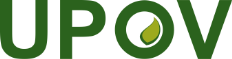 EInternational Union for the Protection of New Varieties of PlantsTechnical Working Party on Automation and Computer ProgramsThirty-Seventh Session
Hangzhou, China, October 14 to 16, 2019TWC/37/1Original:  EnglishDate:  June 4, 2019